How to Participate in the Challenge:Sign up to the Whole school PE 4 Week Challenge Google Classroom – all invites will be sent to you by the PE department.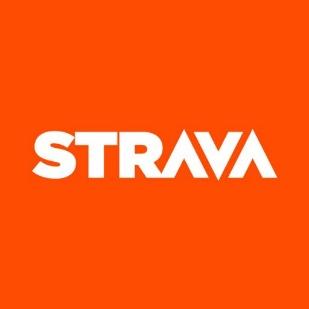 Download the Stava app (it is free!): Go to your app storeSearch for the app Strava – see logo Click to downloadTo sign up to the app:Open the appClick sign up with emailRegister your detailsIf you get prompted to sign up to a premium account click no, you do not need this.Privacy settings (we encourage this step)Open profileOpen settings – top right corner (orange cog symbol)Open Privacy controlsOpen Privacy zonesEnter home address to hide your starting and finishing points and set number of metres.Joining your PE ClubClick on the ‘Explore’ button at the bottom of the pageThen click on Clubs at the topYou’ll see a search symbol on the top right cornerClick on it and search for you club name: You will see our school crest as the profile pictureClick to joinTake part in a physical activity – targets from week 1 onwards will be shared on Monday. You have until the Sunday to complete the weekly target.  Use Strava to record your physical activityBefore you start your run, walk or cycle press the ‘Record’ button at the bottom of the screenThis will take you to a map of where you are at and the GPS will record your movements‘Choose a Sport’ by pressing the shoe or bike icon.Click the ‘Start’ button and away you go!When you are finished, press the ‘Stop’ button and then ‘Finish’You can ‘Title’ your activity if you want and add a photo of where you went. MAKE SURE AND HIT THE SAVE BUTTON ON THE TOP RIGHT CORNER.Go the minimum distance set each week, remember you can go more!Use the ‘Strava’ app to record your activity – SAVE it so that your PE teacher can add it to your overall distance total.Participate consistently for the five weeks and encourage others to take partUpload a picture of you out on your walk, run, cycle to your google classroom!Many students and staff have GPS devices e.g. Fitbits, Garmin watch etc.  These can be linked easily to Strava (might require you to do a quick google search or contact a PE teacher via google classroom who will be able to help you).  Alternatively, if you choose not to use Strava you can take a picture of your GPS tracked activity and upload it via google classroom.  Your PE teacher will take a record of your weekly distance.Year GroupClub NameYear 8St Louise’s Comprehensive College Year 8 Physical Education Year 9St Louise’s Comprehensive College Year 9 Physical Education Year 10St Louise’s Comprehensive College Year 10 Physical Education Year 11St Louise’s Comprehensive College Year 11 Physical Education Year 12St Louise’s Comprehensive College Year 12 Physical Education 